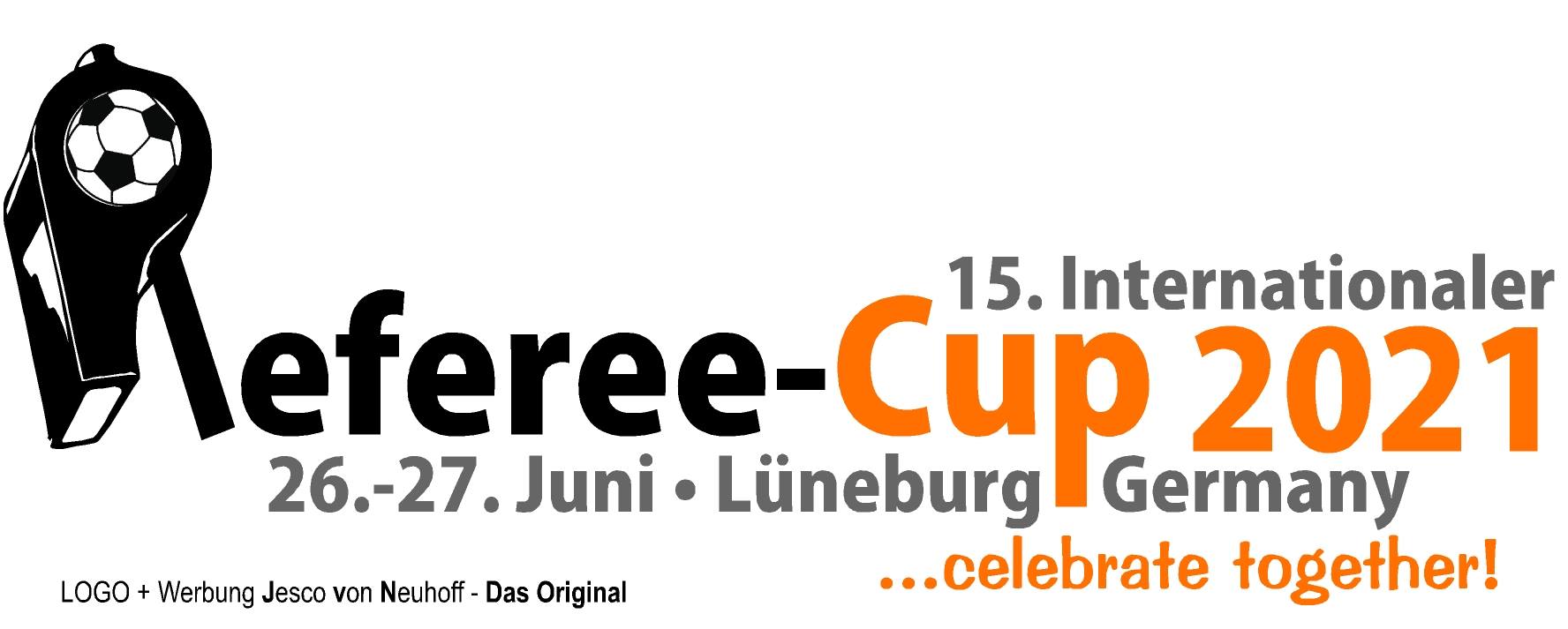 15th International Referee CupLueneburg/Germany - June 26th + 27th 2021June 23rd (Wednesday)?	Arrival of the tournament refereesLunch	N. N.Dinner	Club’s pub „FairPlay“June 24th (Thursday)Morning	City tour of LueneburgLunch	N. N.Afternoon	Team building at a trolley bike rideDinner	N. N.June 25th (Friday)10:00 am	Referee Seminar Part 1Lunch	N. N.04:00 p.m.	Referee seminar part 2 with local refereesDinner	N. N.07:30 p.m.	Monthly meeting Lueneburg Referee AssociationJune 26th (Saturday)Lunch	Snacks in the VIP area02:00 p.m.	Siegfried-Koerner-Stadium - Referee Cup 1st dayDinner	Club’s pub „FairPlay“ - tournament offer07:30 p.m.	PartyJune 27th (Sunday)10:00 a.m.	Siegfried-Koerner-Stadium – Referee-Cup 2nd dayLunch	Snacks in the VIP area4:30 p.m.	End of Referee Cup5:30 p.m.	Dinner at „Anno 1900“ – the 3rd halftime with organizers, referees and guests15th International Referee CupLueneburg/Germany - June 26th + 27th 2021June 28th (Monday)10:00 a.m.	Hamburg/Berlin/HanoverLunch	N. N.Dinner	? in LueneburgJune 29th (Tuesday)11:00 a.m.	Barsinghausen (with lunch)05:00 p.m.	Snowdome Bispingen (?)Dinner	? in LueneburgJune 30th (Wednesday)?	Departure of the tournament refereesOther possible sightseeing options:-	Heide-Park Soltau-	Volksparkstadion Hamburg (WC stadium)-	Boat lift Scharnebeck-	and more…A presence from Thursday (June 24th), 12:00 p.m. to Monday (June 28th), 10:00 a.m. is desirable.